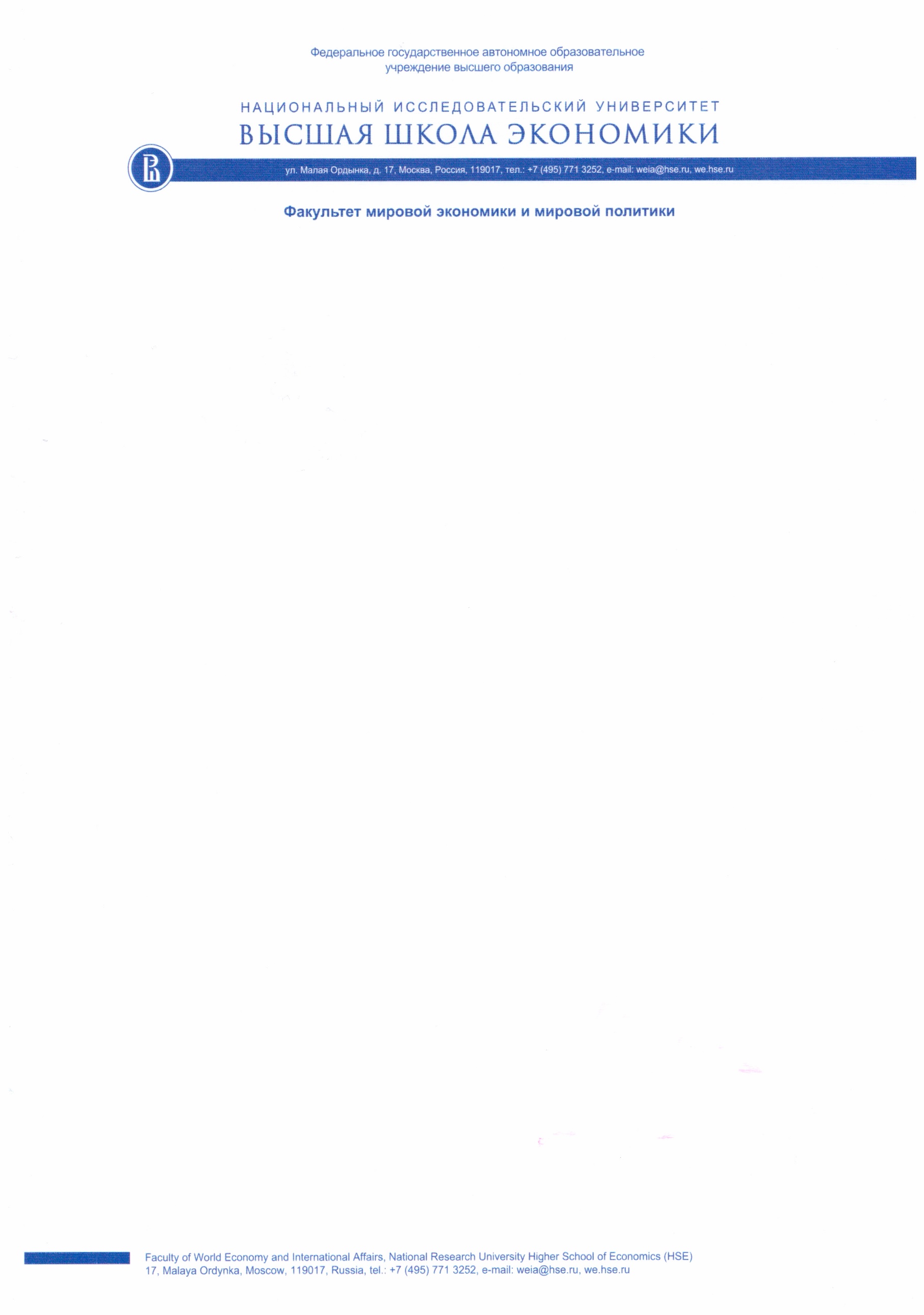 ANNEX II. SUBMISSION GUIDELINES National Research University «Higher School of Economics»Faculty of World Economy and International AffairsThe 3rd International Conference “EAST AND WEST AT THE STAGE OF NEW TRANSFORMATIONS: THE POST-COVID CHANGES”November 17th – 18th, 2021
Moscow, Russian FederationThe Manuscript Submission: Basic Formatting and ProvisionsBasic formatting. The text is to be submitted in English, up to 20 thousand characters including spaces, font Times New Roman, size 12, abstracts - size 10, line spacing 1.5, illustrations – 190 × 270 mm or 6.7 thousand characters. Articles exceeding the indicated volume are not allowed for publication.By submitting the manuscript to the editorial board, the author confirms the transfer of authority for publication, reproduction, distribution, posting on the Internet, public display, as well as translation into foreign languages, in accordance with and subject to the terms and conditions of the law. The Text Guidelines The manuscript is to be supplemented by:1) the information about the author’s academic degree, the academic rank, the position, and the affiliation; 2) the phone number, the email, and the postal addresses of the author.The author is to provide up to five keywords (no more than 5) and the abstract (240-270 words, but up to 1,800 characters with spaces).The submitted manuscripts are to include the List of References (at least 10-15 items, including the Internet sources). The references are to be placed in alphabetical order in blocks. First, goes a block of publications in Russian, then in other European languages, and at the end a block of works in Non-Roman Script (e.g., Asian languages). The references are not to be numbered.The bibliographic description of the publication is to include full names and initials of the authors (for Eastern authors: full name and first name), the full title of the work and the edition in which it is published (for articles), the city, the name of the publishing house or the publishing organization, the year of publication, the volume (for multi-volume publications), the number, the issue (for periodical publications), the publication volume (number of pages - for a monograph; first and last pages - for an article). The text of the article is to be structured into sections: introduction, methodology, main results, conclusion. Manuscripts with random structures will not be accepted.Examples of the Sources Cited Kakar H. The Fall of the Afghan monarchy in 1973 // Int. J. of Middle Eastern Studies, 1978. Vol. 9. No. 2. P. 195–214. (in English).Guksa pyeonchan wiwonhoe. Geundaewa mannan misulgwa dosi [근대와 만난 미술과 도시. 서울: 두산동아]. City and art on the threshold of modernity. Seoul: Dusantonga, 2008. 352 p. (in Kor.) Kireeva L. I. About study of artistic value of Korean art in Western countries // Proceedings of the Center for Korean language and culture. S.-Petersburg, 2005. P. 187–191. (in Russ.) Sokolov K. B. Artistic life of the modern society. Subcultures and ethnic groups in artistic life. Saint-Petersburg, 1996. Vol. 1. 237 p. (in Russ.) Tikhonov V. M., Kang Mangil. History of Korea. Vol. 1: from the earliest times to 1904. Moscow: Natalis, 2011. 533 p. (in Russ.) Links to archival documents, as well as to sources and papers published on the Internet and not amenable to bibliographic description, are to be made in the form of footnotes at the bottom of every page. Illustrations (drawings, photographs) are to be submitted in .jpg, .tif, .cdr formats. It is allowed to submit tables and diagrams in Excel by saving the source file in .xls format), to attach the files of the used (non-standard) fonts (.ttf), the size of the font in the inscriptions (only Arial) are not to be less than 9. Comments to the illustrations and tables are to be made in English.The Content Guidelines Manuscripts and abstracts are to be submitted in English. For quotations and terms in Asian languages, the following rules are to be followed: Chinese - pinyin, SimSun font; Japanese - romaji, font MS Mincho; Korean - "New Romanization of the Korean language" (2000), font Gulim. The List of References at the end of the chapter is to indicate the language in which the publication was made: (in Russian / Chinese / Japanese / Korean) and (in Russ./Chin./Jap./ Kor.).The submission of previously published articles, as well as manuscripts compiled from previously published scientific papers to the editorial office, is forbidden. The Editorial Board is authorized to edit, reduce (as agreed with the author) and accept the published materials at its own discretion. DeadlinesFull texts are to be submitted before 30th January 2022 to the email address - irs@hse.ru.Materials sent after this date will not be accepted.There is no fee for publishing. 